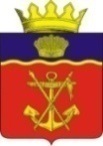 АДМИНИСТРАЦИЯКАЛАЧЁВСКОГО МУНИЦИПАЛЬНОГО РАЙОНАВОЛГОГРАДСКОЙ ОБЛАСТИ	ПОСТАНОВЛЕНИЕОт  28.11.2022 г.  № 1791Об утверждении документации по планировке  территории в границах  Ильевского   сельского поселения Калачевского муниципального района  Волгоградской областиВ соответствии с Федеральным законом от 06.10.2003 N 131-ФЗ "Об общих принципах организации местного самоуправления в Российской Федерации", руководствуясь с частью  12.3 статьи  45 "Градостроительный кодекс Российской Федерации" от 29.12.2004 N 190-ФЗ (ред. от 14.07.2022) Градостроительным кодексом Российской Федерации, Уставом Калачевского муниципального района Волгоградской области, п о с т а н о в л я ю :Утвердить   проект  по планировке территории (проект планировки территории, содержащий проект межевания территории)  для размещения объекта: ««Строительство ВЛ-10кВ (ориентировочной протяженности 0,730 км) отпайкой от ВЛ-10 кВ №3 РП-1 ПС 110/35/10 кВ «Ильевка»,  КТП-10/0,4 кВ ( ориентировочной мощностью 25 кВА) и  ВЛИ-0,4 кВ (ориентировочной протяженностью  0,01км) для электроснабжения ВРУ-0,4кВ для осуществления рекреационной деятельности, расположенного в  Волгоградской области, Калачевский район, х. Рюмино-Красноярский, Левобережное участковое  лесничество, квартал 113, части выделов 11, 12  Калачевский РЭС» (34-1-19-00482307)».Настоящее постановление подлежит официальному опубликованию.Контроль исполнения настоящего постановления возложить на первого заместителя главы Калачевского муниципального района Волгоградской области Н.П. Земскову.Глава Калачевскогомуниципального района                                                                   С.А. Тюрин